Materials you will need to bring with you to 3rd gradePlease bring in all of the following on the first day of school (Please put the smaller items in a zip lock bag with your name on it)      ~THANKS! Headphones (Very important/crucial for iPads)3 FoldersHighlighters (Any colors)3 composition notebooks (no spiral bound notebooks)ScissorsGlue Sticks (Several, please - They tend to dry out rather quickly)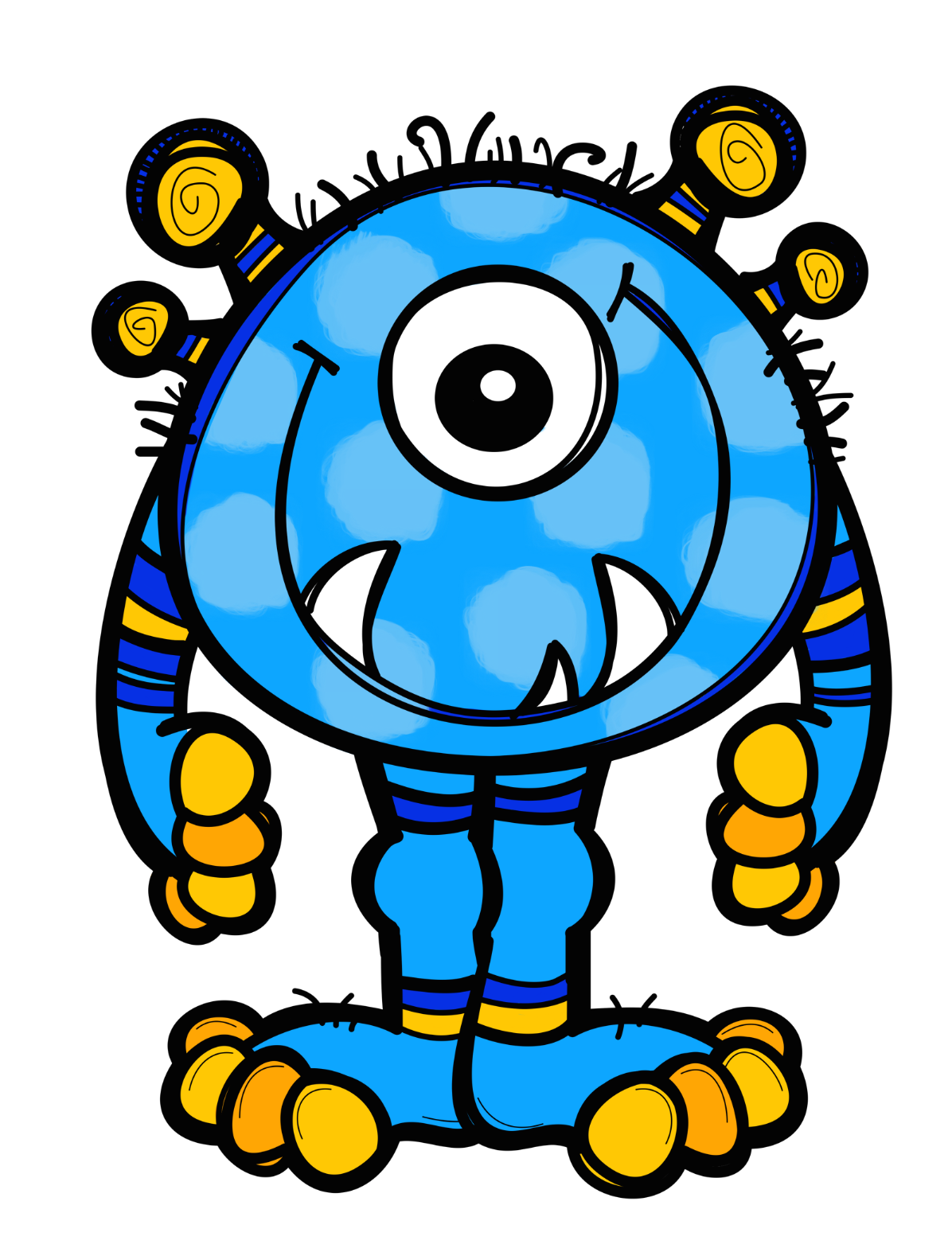 Pencil bags/boxes Pencils (at least 24) Erasers MarkersCrayons/Colored pencilsClorox wipesBoxes of KleenexBottle of hand sanitizer Dry erase markers2 black sharpiesHomework ReminderHomework is given Monday through Thursday in both math and spelling…the students will be responsible for recording all HW in their planners. Planners will be provided around the first week of school.We are very excited to be your 3rd grade teachers and can’t wait to see you in August.  Have a safe and wonderful summer!Mrs. Tiberio                   Mrs. Leuenberger                 Mrs. Solomonltiberio@efsd.net       lleuenberger@efsd.net      asolomon@efsd.net